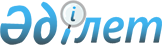 Об утверждении Положение о государственном учреждении "Аппарат Казалинского районного маслихата"Решение Казалинского районного маслихата Кызылординской области от 16 января 2023 года № 361
      В соответствии с Кодексом Республики Казахстан от 29 июня 2020 года "Административный процедурно-процессуальный Кодекс Республики Казахстан", Законом Республики Казахстан от 23 января 2001 года "О местном государственном управлении и самоуправлении в Республике Казахстан", Законом Республики Казахстан от 5 ноября 2022 года "О внесении изменений и дополнений в некоторые законодательные акты Республики Казахстан по вопросам реализации Послания Главы государства" и "О некоторых вопросах организации деятельности государственных органов и их структурных подразделений" утвержденного Постановленим Правительства Республики Казахстан № 590 от 1 сентября 2021 года, маслихат Казалинского района РЕШИЛ:
      1. Утвердить прилагемое Положение о государственном учреждении "Аппарат Казалинского районного маслихата".
      2. Отменить утратившим силу решение маслихата Кзалинского района от 26 августа 2016 года № 49 "Об утверждении Положение о государственном учреждении "Аппарат Казалинского районного маслихата".
      3. Настоящее решение вступает в силу после подписания. Положение о государственном учреждении "Аппарат Казалинского районного маслихата" 1. Общие положения
      1. Государственное учреждение "Аппарат Казалинского районного маслихата" (далее – аппарат маслихата) является государственным органом Республики Казахстан, осуществляющее информационно-аналитическое, организационное, правовое, материально-техническое обеспечение деятельности маслихата Казалинского района (далее - маслихат) и его органов, оказание помощи депутатам в осуществлении своих полномочий.
      2. Аппарат маслихата осуществляет свою деятельность в соответствии с Конституцией и законами Республики Казахстан, актами Президента и Правительства Республики Казахстан, иными нормативными правовыми актами, а также настоящим Положением.
      3. Аппарат маслихата является юридическим лицом в организационно-правовой форме государственного учреждения, имеет печати с изображением
      Государственного Герба Республики Казахстан и штампы со своим наименованием на казахском и русском языках, бланки установленного образца, счета в органах казначейства в соответствии с законодательством Республики Казахстан.
      4. Аппарат маслихата вступает в гражданско-правовые отношения от собственного имени.
      5. Структура и лимит штатной численности аппарата маслихата утверждаются в соответствии с законодательством Республики Казахстан.
      6. Местонахождение юридического лица: Республика Казахстан, Кызылординская область, Казалинский район, поселок Айтеке би, улица Айтеке би № 60, индекс 120400.
      7. Полное наименование аппарата маслихата: на государственном языке – "Қазалы аудандық мәслихат аппараты" мемлекеттік мекемесі; на русском языке – государственное учреждение "Аппарат Казалинского районного маслихата".
      8. Настоящее Положение является учредительным документом аппарата маслихата.
      9. Финансирование деятельности аппарата маслихата осуществляется из местного бюджета в соответствии с законодательством Республики Казахстан.
      10. Аппарату маслихата запрещается вступать в договорные отношения с субъектами предпринимательства на предмет выполнения обязанностей, являющихся полномочиями аппарата маслихата. 2. Задачи и полномочия государственного органа
      11. Задачи:
      1) информационно-аналитическое обеспечение деятельности маслихата, его органов и депутатов;
      2) организационное и материально-техническое обеспечение сессий маслихата, а также других мероприятий, проводимых по инициативе маслихата и его органов;
      3) документационно-правовое обеспечение нормотворческой деятельности маслихата;
      4) оказание помощи депутатам маслихата в осуществлении своих полномочий;
      5) содействие формированию эффективного взаимодейстия и взаимосвязи маслихата, его органов и депутатов с гражданами, общественными и государственными организациями.
      12. Полномочия:
      1) аппарат имеет право:
      взаимодействовать с государственными организациями, органами местного самоуправления и общественными объединениями по вопросам компетенции маслихата;
      запрашивать в установленном порядке от государственных органов и должностных лиц, иных организаций и граждан информацию, справки, отчеты, заключения экспертных советов и иные материалы по вопросам, относящихся к компетенции маслихата;
      вносить предложения о создании рабочих органов, а также привлечении работников других организаций и соответствующих специалистов для рассмотрения вопросов, относящихся к компетенции маслихата;
      вступать в гражданско-правовые отношения с юридическими и физическими лицами, заключать договора и осуществлять иную деятельность, не противоречащую действующему законодательству;
      вносить предложения по повышению эффективности деятельности маслихата и его органов;
      осуществлять иные права, установленные законодательством Республики Казахстан;
      2) обязанности аппарата маслихата:
      обеспечение в пределах своей компетенции реализацию норм законодательных и подзаконных актов Республики Казахстан в деятельности маслихата и его органов;
      организационно-документационное обеспечение сессий и других заседаний маслихата и его органов;
      проведение процедур по разработке, обсуждению, принятию, регистрации, введению в действие, внесению в них изменений и дополнений, прекращению, приостановлению действия и опубликованию нормативных правовых актов маслихата, а также по контролю за их исполнением;
      осуществление контроля за ходом исполнения решений маслихата и его органов, их учет и мониторинг, при необходимости - подготовка промежуточных и итоговых информаций о ходе их выполнения;
      участие в разработке запросов, предложений и замечаний депутатов маслихата, контроль за их рассмотрением в соответствующих организациях;
      подготовка аналитических материалов и обзоров информационного характера о деятельности маслихата, его органов и депутатов, для проведения отчетных и других мероприятий;
      осуществление контроля за своевременным и качественным рассмотрением служебных документов, писем и заявлений, организация приема граждан руководством, обеспечение функционирования телефона доверия в организации;
      своевременное опубликование информации о деятельности маслихата, его органов и депутатов с использованием средств массовой информации и официального интернет-ресурса маслихата (в том числе проведение онлайн-трансляций заседаний маслихата);
      обеспечение реализации норм выборного законодательства Республики Казахстан в пределах компетенции маслихата;
      организационное обеспечение деятельности Общественного совета Казалинского района;
      выполнение иных обязанностей, предусмотренных законодательством Республики Казахстан и регламентом маслихата.
      13. Функции аппарата маслихата:
      1) информационно-аналитическое содействие в планировании деятельности маслихата и его органов;
      2) сбор, обработка и анализ информации по вопросам, входящих в компетенцию маслихата;
      3) организация и проведение сессий маслихата, а также других мероприятий, проводимых по инициативе маслихата и его органов;
      4) проведение процедур по разработке, представлению, обсуждению, принятию, регистрации, введению в действие, изменению, дополнению, прекращению, приостановлению действия и опубликованию нормативных правовых решений маслихата в соответствии с законодательством Республики Казахстан.
      5) организационное, информационно-аналитическое обеспечение деятельности постоянных и временных комиссий, депутатских объединений и иных органов маслихата;
      6) взаимодействие с государственными организациями, органами местного самоуправления и общественными объединениями по вопросам компетенции маслихата;
      7) обеспечение эффективного функционирования системы документационного обеспечения управления в маслихате.
      8) организационное, консультационно-правовое и информационно-методическое обеспечение деятельности депутатов маслихата;
      9) обеспечение доступности информации о деятельности маслихата, его органов и депутатов;
      10) осуществление других функций в соответствии с законодательством Республики Казахстан. 3. Статус, полномочия первого руководителя государственного органа
      14. Общее руководство аппаратом маслихата осуществляется председателем маслихата, который несет персональную ответственность за выполнение возложенных на аппарат маслихата задач и осуществление им своих функций.
      15. Председатель маслихата избирается и освобождается от должности открытым или тайным голосованием, большинством голосов от общего числа депутатов маслихата на сессии.
      16. Полномочия председателя маслихата:
      1) утверждает план работ аппарата маслихата на соответствующий период, принимает отчет руководителя аппарата об его исполнении;
      2) представляет аппарат маслихата во всех государственных органах и иных организациях в соответствии с действующим законодательством;
      3) в соответствии с законодательством назначает на должности и освобождает от должностей руководителя аппарата и других работников аппарата маслихата;
      4) определяет полномочия работников аппарата маслихата;
      5) в установленном законодательством порядке применяет меры поощрения и налагает дисциплинарные взыскания на работников аппарата маслихата;
      6) в соответствии с основными задачами и функциями аппарата маслихата принимает распоряжения индивидуального применения;
      7) не реже одного раза в год на очередных сессиях маслихата отчитывается о деятельности аппарата маслихата;
      8) руководит финансово-хозяйственной деятельностью аппарата маслихата и принимает меры по расширению и развитию материально-технической базы, обеспечивает рациональное использование выделяемых бюджетных средств.
      17. Исполнение полномочий председателя маслихата в период его отсутствия осуществляется председателем одной из постоянных комиссий маслихата или депутатом маслихата.
      18. Непосредственное руководство деятельностью аппарата маслихата осуществляет руководитель аппарата маслихата, назначаемый на должность и освобождаемый от должности председателем маслихата.
      19. Полномочия руководителя аппарата маслихата:
      1) координирует деятельность сотрудников аппарата маслихата по выполнению возложенных на организацию функций;
      2) разработывает и вносит на утверждение председателю маслихата план работ аппарата маслихата на соответствующий период, предоставляет отчет об его исполнении;
      3) принимает меры по укреплению трудовой дисциплины в аппарате маслихата, развитию трудовой мотивации и инициативности сотрудников;
      4) разрабатывает проекты правовых актов об определении функций и характера деятельности сотрудников аппарата маслихата, утверждении квалификационных требований и должностных инструкций к должностям административных государственных служащих аппарата и предоставляет их на утверждение маслихату или председателю маслихата;
      5) организует контроль за ходом исполнения решений маслихата, их учет и мониторинг, подготовку промежуточных и итоговых информаций о ходе их выполнения;
      6) организует разработку аналитических материалов и обзоров информационного характера о деятельности маслихата, его органов и депутатов, для проведения отчетных и других мероприятий;
      7) в пределах своих полномочий представляет интересы аппарата маслихата во взаимодействии с государственными и общественными организациями, органами самоуправления, со средствами массовой информации и другими физическими и юридическими лицами;
      8) имеет право вносить на рассмотрение маслихата или председателя маслихата предложения:
      по применению мер поощрения к сотрудникам аппарата, а также о привлечении их к дисциплинарной и материальной ответственности;
      по структуре аппарата маслихата, по определению обязанностей его сотрудников и обеспечению их взаимозаменяемости;
      по материально-техническому обеспечению деятельности аппарата маслихата;
      9) принимает меры по противодействию коррупции в аппарате маслихата;
      10) осуществляет иные полномочия, установленные законодательством Республики Казахстан.
      20. С истечением срока полномочий маслихата, в случаях досрочного прекращения полномочий маслихата и выборов нового состава его депутатов, деятельность служащих аппарата маслихата не прекращается. 4. Имущество государственного органа
      21. Государственное учреждение может иметь на праве оперативного управления обособленное имущество в случаях, предусмотренных законнодательством.
      22. Имущество, закрепленное за аппаратом маслихата, относится к коммунальной собственности.
      23. Мәслихат аппарата не вправе самостоятельно отчуждать или иным способом распоряжаться закрепленным за ним имуществом и имуществом, приобретенным за счет средств, выданных ему по плану финансирования, если иное не установлено законодательством. 5. Реорганизация и упразднение государственного органа
      24. Реорганизация и упразднение аппарата маслихата осуществляются в соответствии с законодательством Республики Казахстан.
					© 2012. РГП на ПХВ «Институт законодательства и правовой информации Республики Казахстан» Министерства юстиции Республики Казахстан
				
      Педседатель маслихата Казалинского района 

Б.Жарылкап
Утвержден решением
маслихата Казалинского района
от "16" января 2023 года № 361